ODDVAR BRÅFødt 16. mars 1951 på HølondaKlubb: IL LeikOddvar Brå har en enestående lang karriere som topp langrennsløper. Hvis vi regner fra han første gang var i junior-EM  i 1968 og til og med VM i Lahti i 1989, blir det 22 år. Da har vi ikke glemt at Oddvar gikk 5-mila i Holmenkollen som 40-åring i 1991.Oddvar tilhørte det kullet med guttunger som kunne konkurrere på tid, det var nemlig etter mye motstand lov først i 1961. Og det er lysten til å konkurrere, det å prøve seg mot de andre som har vært drivkraften for Oddvar hele veien.Der sportsentusiaster møtes, vil det alltid bli diskusjoner. Om tider og plasseringer selvsagt, men også om hvem som var den største eller beste. Det siste er egentlig en umulig diskusjon. Hvordan er det mulig f.eks. å sammenligne Thorleif Haug og Bjørn Dæhlie? Begge var jo «konger» i sin tid. Men det er påfallende at når diskusjonen går om hvilken langrennsløper som har imponert mest i «moderne» tid, da er navnet Oddvar Brå noe de fleste kan enes om. Hvorfor er det slik?Ivar Formo og Oddvar Brå slo gjennom som juniorer, og alt i 1970 slo de seniorene i enkelte renn. Oddvar ble uttatt til OL 1972 i Sapporo, og kom hjem med sølvmedalje fra stafetten. Han hadde sin store andel i den medaljen, da han gikk en flott førstetappe og kunne sende Pål Tyldum ut i tet på andreetappen. Derimot var han nok ikke helt fornøyd med 9. plass på 15 km. Oddvar mente han var god for medalje den dagen, men mistet for mye tid midt i løpet. Han avsluttet nest best av alle, bare gullvinner Lundbeck var raskere på slutten. Vennen Ivar Formo tok en flott bronsemedalje.Ellers er datoen 21. januar 1973 en merkestein i Oddvars tidlige år. Den dagen vant han 15 km i Reit im Winkl med hele verdenseliten på plass. Fra da av var Oddvar Brå fra Hølonda og Norge alltid å regne med. Fra den sesongen husker vi også seieren på 30km under prøve-VM i Falun, 50km i Lahti og til slutt seier på 50 km i NM på Lillehammer. Det var ikke World Cup ennå, men Oddvar var utvilsomt verdens beste langrennsløper den sesongen. Da var han 21 år gammel.Folk flest var imponert over at en så ung gutt behersket de lengste distansene på en så suveren måte. Det var opplest og vedtatt at en god 5-milsløper helst skulle nærme seg de 30, og så kom denne unggutten og snudde opp ned på alt. Det ble sagt at Formo og Brå innførte en ny norm, de gikk 3 mil og 5 mil i 15 km-tempo.Oddvar hadde både oppturer og nedturer i sin karriere. Særlig det at han ikke lyktes i store mesterskap, ble stadig holdt varmt av sportspressen. Det var aldri sånn at vi syntes synd på Oddvar Brå når han mislyktes, han drev jo på med det han likte best. Vi ble heller imponert over at han gang på gang kom tilbake og satte verdens langrennselite på plass. Det er ikke riktig å si at Oddvar hadde sesonger da alt gikk skeis. Han tok NM gull i alle årene fra 1973 på Lillehammer til 1981 på Eidsvoll. I to år på rad, 1978 og 1979 vant han samtlige distanser i NM. Ingen norsk langrennsløper hadde gjort dette før. NM innsatsen med 16 individuelle seire resulterte også i 5 kongepokaler. Sitt 16. og siste NM tok Oddvar på 3-mila på Steinkjer i 1987, i fristil! Det sier det meste om hvor allsidig og treningsglad idrettsmannen Oddvar Brå var. Da hadde han også fått kontroll på astmaproblemene som hadde plaget ham i alle år.Etter sesongen 1974, der Oddvar ikke fikk noen topplasseringer i de viktigste rennene (50km i NM unntatt), ble 1975 sesongen en skikkelig opptur. Oddvar vant den uoffisielle World Cupen sammenlagt, og han kunne se tilbake på seire både i Lahti, Leningrad, Falun og Holmenkollen i en og samme sesong. NM på 5-mila ble et rent trønderoppgjør, med Brå, Myrmo og Jønland på de tre første plassene. Det rennet gikk for øvrig på Flatebygd ved Evje, i flotte løyper og i et typisk småkupert Sørlandsterreng. Undertegnede har flere ganger gått i løypene der.Samme mønster gjentok seg for så vidt også etter to «opp og ned»-sesonger i 1977 og 1978. Sesongen 1979 ble kanskje hans aller beste. Her må vi også gi Magnar Lundemo plass i denne historien. Etter -78 sesongen hadde Oddmund Jensen gitt seg som rikstrener i langrenn, og den nye mannen var meråkerbyggen Magnar Lundemo. Helårsidrettsmannen Magnar ga nytt mot og ny inspirasjon til det norske landslaget, noe det også sårt trengte. Oddvar og den nye rikstreneren var på bølgelengde, de var enige om målet for den videre satsinga, og også om midlene for å nå dit.I 1979 tok Oddvar igjen totalseiren i World Cup, foran landsmannen Lars Erik Eriksen. I sesongen fullførte han 41 renn, og av disse tok han 27 førsteplasser. Det gir en seiersandel på 66%, noe som er ganske oppsiktsvekkende i moderne langrenn. Midt i travleste sesongen var Oddvar ubeseiret fra 13. januar til 24. februar!1981 ble også et stort Brå-år. Oddvar ble hårfint slått av russeren Zavjalov  sammenlagt i World Cup, men seire i Velingrad, Lahti og Holmenkollen ble lagt merke til. Apropos Lahti; Oddvar Brå har et stort navn i Finland. Han har vunnet 5 ganger i Lahti, det er en unik prestasjon som fortjener å bli tatt fram i lyset. I 1982 vant han både 15km og 50km, det er det bare Oddvar og Reidar Hjermstad som har klart.For mange unge er kanskje Oddvar Brås navn mest knyttet til stafetten og staven som brakk i VM i Oslo i -82. Det er på en måte litt urettferdig at det er sånn, vi må huske at Oddvar noen dager tidligere var blitt verdensmester på 15km. Det var en stor prestasjon, det var et tøft og tett renn med harde konkurrenter. Den varmen og gleden som strømmet mot ham etter seieren på hjemmebane, fra kjente og ukjente, måtte gjøre inntrykk selv på en garvet skiløper som Oddvar Brå. Ellers er det ikke til å stikke under en stol at skiene spilte en stor rolle under dette verdensmesterskapet, og Oddvar var ikke av dem som hadde best gli. Det fikk han særlig merke under stafetten og ikke minst på den avsluttende 5-mila.Oddvar fortsatte å konkurrere gjennom det meste av 80-tallet, med vekslende hell. Det er verd å merke seg at han som 37-åring ble tatt ut til å representere Norge i Olympiske Leker i Calgary i Canada. Det ble da det 5. OL for Oddvar. At han der borte gikk inn til 4.plass på 15km, forteller bare at kapasiteten og lysten til å prestere fortsatt var inntakt.Oddvar var en god friidrettsutøver, og han vant NM i terrengløp over 20km i 1984. Han har også 5 bronse fra NM i terrengløp. Her må det også nevnes at han har 8 seire i det knalltøffe skogsløpet Vassfjellet Rundt i Klæbu. Oddvar Brå mottok høyst fortjent Egeberg Ærespris i 1987.Oddvar Brå er fortsatt tilstede i skimiljøet, som trener og rådgiver deler han raust fra den erfaringsbakgrunnen han innehar. Nå for tiden kan til og med Oddvar observeres som «bare» tilskuer i store mesterskap. En ting kan vi slå fast, Oddvar Brå er fortsatt høyst aktuell og etterspurt. Smågutten som laget de første sporene i bakkene hjemme på Hølonda, han skapte seg et navn som gikk skiverden rundt, og som det står respekt av den dag i dag.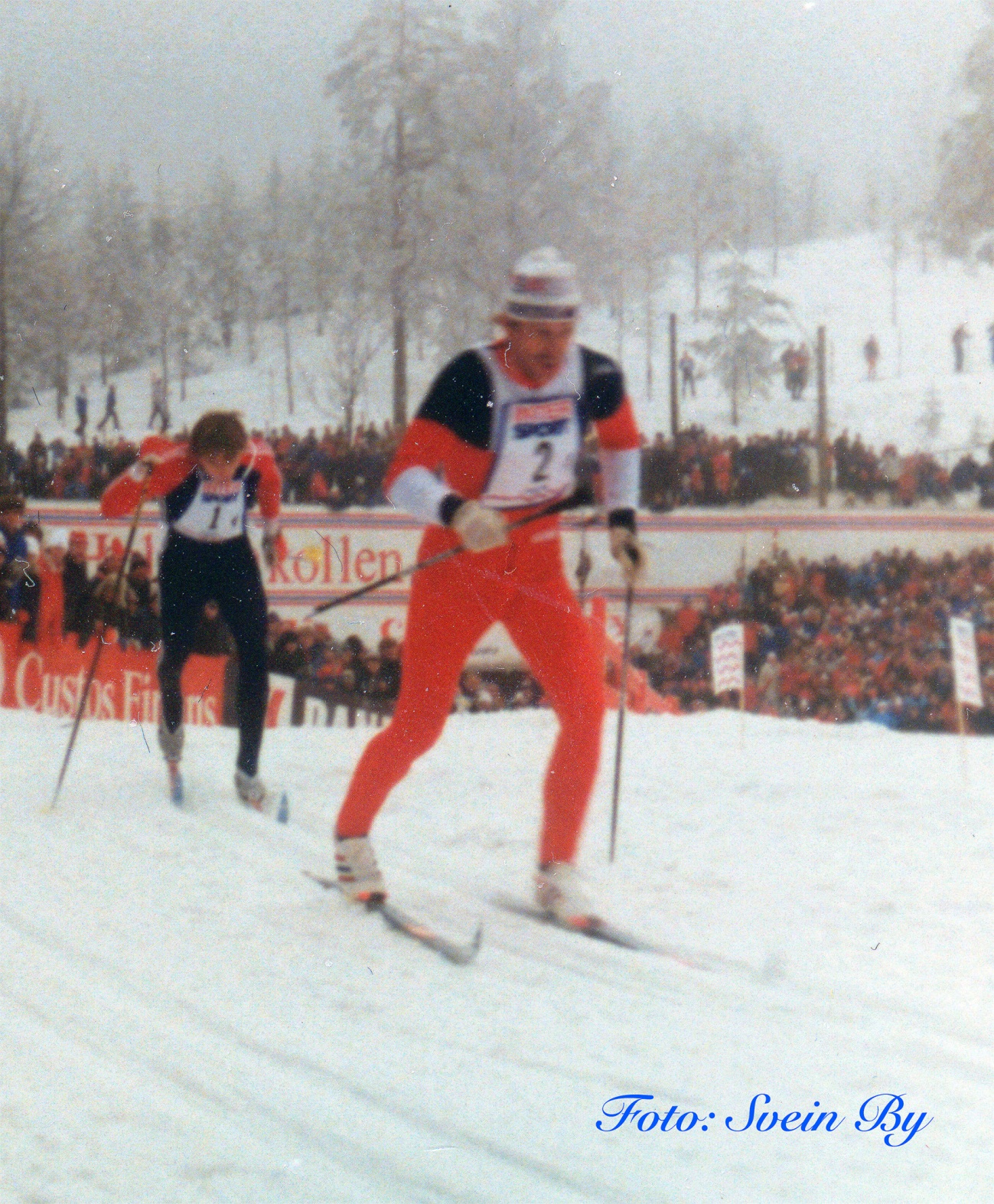 Bildet er et amatørfoto tatt av min bror Svein By. Han var i Garden, og sto vakt akkurat der stavbrekket skjedde. Bildet er interssant fordi det er tatt fra en litt uvant vinkel.KARRIEREOVERSIKTOddvar mener han har gått opp mot 1300 skirenn i sin karriere, alt medregnet. I tillegg kommer også ca 200 fotløp sommerstid. Det sier seg selv at denne min oversikt er ufullstendig, det er nok bare Oddvar selv som kanskje kan lage en komplett liste.1964 Hovedlandsrennet for yngre Lillehammer: 	nr 41965 Hovedlandsrennet for yngre			nr 31966 Hovedlandsrennet for yngre Oslo:			nr 11967 Hovedlandsrennet for yngre Trondheim:		nr 1NM Junior1968 Sauda 10 km	nr 11969 Oslo 10km 	nr 11970 Ringebu 15km	nr 11971 Mo I Rana 15km	nr 2NM Senior				15km		30km		50km		Stafett (Leik)1970 Trondheim		nr 51971 Fåberg			nr 46						nr ? 										(E.Jønland,I.Jønland,Brå)1972 Tydal/Meråker				nr 7				nr 111973 Lillehammer		nr 4		nr 3		nr 1		nr 81974 Selbu/Sørreisa		nr 2		nr 2		nr 1		nr 2										(Jønland,Åmot,Brå)1975 Heddal/Flatebygd		nr 1		nr 5		nr 1		nr 2										(Jønland,Åmot,Brå)1976 Surnadal			nr 1		nr 2		1977 Røros/Vang		nr 4		nr 11978 Konnerud			nr 1		nr 1		nr 11979 Steinkjer/Rindal		nr 1		nr 1		nr 11980 Asker			nr 1		nr 11981 Eidsvoll			nr 1		nr 41982 Raufoss			nr 3		nr 51983 Lillehammer								nr 91984 Hof				nr 3		nr 4		nr 91985 Tromsø				nr 31986 Vang				nr 3		nr 7		nr 71987 Steinkjer		nr 19		nr 1				nr 61988 Vang		nr 2		nr 4		nr 91989 Konnerud		nr 5		nr 31990 Gjøvik						nr 91991 Misvær		nr 10				nr 13LAHTI – SALPAUSSELKESPELEN1973: 15km nr 15	50km nr 11974: 15km nr 191975: 15km nr 8	50km nr 11976: 15km nr 13	50km nr 31979: 			50km nr 21980: 15km nr 13	50km nr 21981: 15km nr 11982: 15km nr 1	50km nr 11983: 15km nr 131986: 15km nr 9FALUN – Svenska skidspelen1970: 10km jr	nr 1			Stafett nr 3 (Brå,Martinsen,Grønningen,Myrmo)1972: 30km	nr 12			Stafett nr 3 (Storelvmo,Røsbak,Formo,Brå)1973: 30km 	nr 1			Stafett nr 1 (Myrmo,Tyldum,Formo,Brå)1975: 30km 	nr 11     15km nr 1	Stafett nr 3 (Brå,Sagstuen,Martinsen,Formo)1978: 30km	nr 3			Stafett nr 10 (Lindvall,Brå,Grubmo,Holte)1979: 30km	nr 51981: 30km nr 21982: 30km nr 71983: 30km nr 91984: 30km nr 81988: 30km nr 13HOLMENKOLLEN		15km			50km1970: 		nr 3 (jun)1971:		nr 3 (jun)1972:		nr 101973:		nr 3			nr 21974: 		nr 4			nr 51975:		nr 2			nr 11976:		nr 12			nr 101977:		nr 4			nr 81978:		nr 22			nr 61979:		nr 2			nr 11980:		nr 1			nr 91981:		nr 2			nr 11983:		nr 5			nr 51984:		nr 4			nr 51985:		nr 411988:					nr 181989:					nr 91991:					nr 1928 premier fra Holmenkollen, flest av alle!EM junior1968 Morez-les-Rouses10km nr 2Stafett nr 1 (Røsbakk,Lenes,Brå)1969 Bollnes10km nr 2Stafett nr 2 (Jønland,Lenes,Brå)1970 Gosau10km nr 1Stafett nr 1 (Jønland,Formo,Brå)1971 Nesselwang10km nr 3Stafett nr 2 (Jære,Brå,Formo)VM – Verdensmesterskap1974 Falun30km nr 915km nr 550km nr 9Stafett NOR nr 3 (Myrmo,Martinsen,Formo,Brå)1978 Lahti30km nr 950km brøtStafett NOR nr 3 (Eriksen,Aunli,Formo,Brå)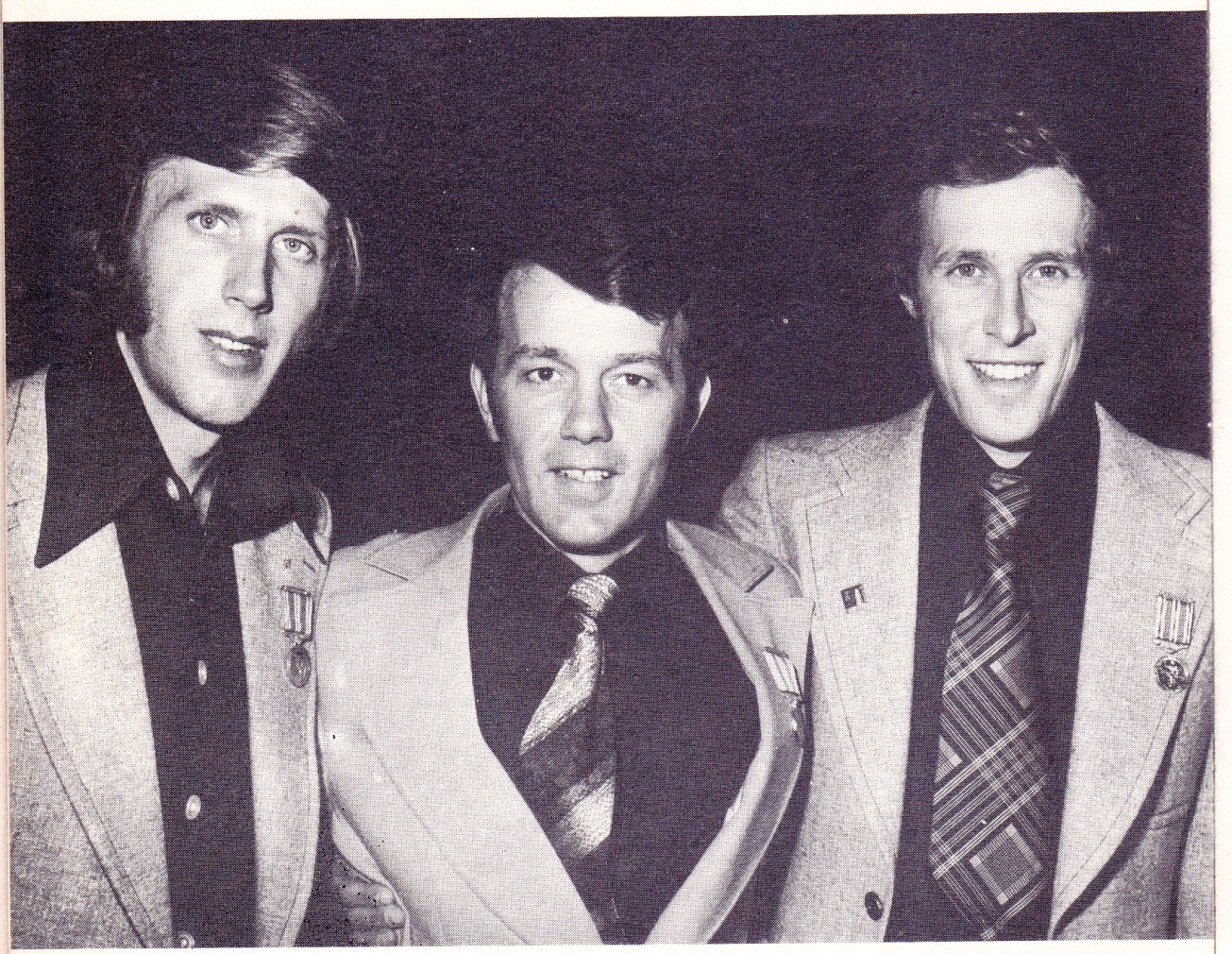                          Brå, Grimmer og Formo mottar Holmenkollmedaljen i 19751982 Oslo15km nr 1  Verdensmester50km nr 10Stafett NOR nr 1 (Eriksen,Aunli,Mikkelsplass,Brå)  Verdensmester1985 Seefeld15km nr 181987 Oberstdorf50km nr 161989 Lahti15km nr 9OL  Olympiske leker1972 Sapporo15km nr 9Stafett NOR nr 2  (Brå,Tyldum,Formo,Harviken)681976 Innsbruck/Seefeld30km nr 1950km brøt1980 Lake Placid15km nr 930km nr 1250km nr 7Stafett NOR nr 2 (Eriksen,Åland,Aunli,Brå)1984 Sarajevo30km nr 331988 Calgary15km nr 4Stafett NOR nr 6 (Mikkelsplass,Brå,Ulvang,Langli)Oddvar har deltatt i 5 Olympiske leker, ganske unikt i norsk olympisk historie. For øvrig:Oddvar Brå har en rekke gode plasseringer i nasjonale og internasjonale skirenn i perioden 1968-1988. Det er vanskelig å skaffe seg en oversikt over alle renn han har gått, det er det nok bare Oddvar selv som kan gjøre. Men her er noen «andre» renn, sortert etter årstall fra de kildene jeg har tilgjengelig.World Cup i langrenn var uoffisiell fra 1974-1978. WC i Falun, Lahti og Holmenkollen står under de respektive stedene for det aktuelle året.1970:Monolittrennet jr nr 2, Lerkendalssprinten nr 3, Delsborundan10km nr 2, Østersundspelen 10km ejr nr 1 og Stafett nr 1 (Myrmo,Lundemo,Brå,Tyldum)EM-uttak Raufoss nr 2, EM-uttak Hølonda nr 1,KM-Sør-Trøndelag nr 1, Inuvik, Alaska 10km nr 2Falun 10km jr nr 1, Stafett NOR nr 3 (Brå,Martinsen,Grønningen,Myrmo)1971:Monolitten jr nr 1 (4 totalt), Singsåssprinten 10km nr 1, EM-uttak Selbu 10km nr 21972:BUL-sprinten 10km nr 4, Nybygdarennet 20km nr 1,Orsa 15km nr 6, Delsbo 20km nr 5, Vejaloppet 10km nr 1OL-uttak Berkåk 30km nr 2 og 15km nr 21973:Østersund 15km nr 9 og Stafett 3x7 nr 2 (Brå,Lundemo,Myrmo)Reit im Winkl 15km nr 1 (første storseier 15.01.73) og Stafett NOR nr 2 (Brå,Tyldum,Myrmo)Les Brassus 15km nr 13 og Stafett NOR nr 2 (Brå,Nerland,Eggen)Vejaloppet 12km nr 2, Svanstein 18km nr 8Regnet som «Verdens beste» dette året.1974:BUL-sprinten nr 1, Røros 10km nr 1, Slemmestadsprinten nr 1, Heimdalsrennet nr 2,Helleforssprinten 10km nr 2Murmansk 15km nr 11975:Funesdalen 15km nr 1, Lillehammer Skifestival 15km nr 1, Svanstein 18km nr 1, Vejaloppet 10km nr 6, Fåkerrundan 15km nr 2, Gamla Karleby 15km nr 1Kiruna: 15km nr4 og 30km nr 10, Rovanemi : 15km nr 6 og 50km nr 2Prøve-OL Seefeld: Stafett NOR nr 1 (Brå,Myrmo,Formo,Martinsen)WCDavos 15km 	nr 4Reit im Winkl	nr 17Ramsau 	nr 4Seefeld 15km 	nr 13Leningrad	nr 1Totalvinner World Cup 19751976:Monolittrennet nr 1, OL-uttak Lillehammer 40km nr 1,»Marka rundt» Trheim nr 1, Skarverennet nr 1Ramsau Stafett NOR nr 1 (Martinsen, Myrmo,Formo,Brå)WCDavos nr 31977:BUL-sprinten nr 4, Monolittrennet nr 2, Grava SK (rulleski) nr 1, Flemmingerundan 10km nr 1, Flyktningerennet nr 1Åsarna MIX-stafett nr 1 (Brå,Myrmæl,Johannesen,Myrmo)Davos Stafett NOR nr 1 (Brå,Martinsen,Myrmo)WCDavos nr 33Le Bresse nr 55Rei im Winkl nr 6Telemark Wisconsin 15km nr 21978:BUL-sprinten nr 1, Bjerke-sprinten nr 1, Ørsta 12km nr 1, Vejaloppet 12km nr 4, Skinnarspelsloppet nr 4Lillehammer 15km nr 1 og Stafett nr 1 (Åland,Brå,Torgersen)Åsarna Stafett nr 1 (Sollie,Myrmo,Brå)Kiruna 15km nr 31979:Ørsta 12km nr 2, Markane 11km nr 1, BUL-sprinten 14km nr 1, BUL-sprinten Stafett nr 1, Bjerkesprinten 10km nr 5, Meråker 15km nr 1, Bratsbergsprinten nr 1, Monolittrennet 20km nr 3, Reit im Winkl Stafett nr 1, Le Brassus Stafett nr 2, Isalmi 10km nr 1, Gjøvik 12km nr1, Maihaugrennet 10km nr 1, Strindheimsprinten 9km nr 2, Nessegalloppen 10km nr 1, Kyrksæterøra 7km nr 6, Skellefteå 15km nr 2, Åsarna 10km nr 1, Luleå 10km nr 1.Rovaniemi 15km nr1 og 50km nr 1Kiruna-spelen 15km nr 2 og 30 km nr 2Flyktningerennet 38km  nr 1, Kongsvik 10km nr1,Svanstein 18km nr 3, Ylles 20km nr 1, Torneå 15km nr1Jotunrennet,Tyin 23 km nr 1WCCastelrotto 30km nr 4Reit im Winkl 15km nr 1Le Brassus 15km nr 1Prøve-OL Lake Placid 15km nr 1Prøve-OL Lake Placid 30 km nr 1Totalvinner World Cup 19791980Nordbygda 15km nr 1, Monolittrennet nr 1, Åsarnaspelen 18km nr 2, ÅIK-rundan 12 km nr 1, Vejaloppet 12km nr 5, Svanstein 18km nr 2, Hakkasloppet 15km nr 1, Malmberget 15km nr 1, Flyktningerennet nr 1.Kiruna 30km nr 2 og 15km nr 10WCReit im Winkl nr 4Castelrotto nr 131981:Hallandsloppet 15km nr 1, Østersundsspelen 18km nr 3, ÅIK-rundan 12km nr 1, Malmberget 15km nr 1, Gellivare 20km nr 3, Svanstein 18km nr 1, Hakkasloppet 15km nr 1.Kiruna 15km nr4 og 30km nr 5La Bresse Stafett NOR nr 1 (Brå,Aunli,Lindvall,Mikkelsplass)Davos Stafett NOR nr 2 (Brå,Mikkelsplass,Aunli)WCRamsau 15km nr 20Castelrotto 30km nr 7Velingrad 15km nr 1Kavgolovo 30km nr 15Whitehorse 15km nr 2Totalt Worldcup 1981 nr 21982Furunesloppet 12,4km nr 2, Ersnesloppet 10,8km nr 3, Tannbergsloppet 12km nr 1, ÅIK-rundan 12km nr 3,Malung 7,5km nr 3 (25/6)Kirunaspelen 15km nr 3 og 30km nr 3Totalt Worldcup nr 51983Råneåspelen 11,5km nr 3, Umeåspelen 18km nr 2, Vejaloppet 12km nr 1, Svanstein 18km nr 2,Vasaloppet nr 10,Kirunaspelen 15km nr 2 og 30km nr 5Reit im Winkl Stafett NOR nr 4 (Monsen,Lindvall,Holte,Brå)Davos Stafett NOR nr 3 (Lindvall,Aunli,Brå)Val di Sole Stafett NOR nr 1 (Nordby,Brå,Aunli)WC Davos 15km nr 111984Monolittrennet nr 4,Arvika 16km nr 2,Måttsund 12km nr 5Fairbanks Stafett NOR nr 2 (T.H.Holte,G.Holte,Brå)Ramsau Stafett NOR nr 4 (Brå,Holte,Monsen,Mikkelsplass)Kiruna 30km nr 2WC Fairbanks 15km nr 31985Monolittrennet nr 4, Valhall 12km nr 4 (28/12), Lidingø 15km nr 4Davos Stafett NOR nr 1 (Monsen,Brå,Holte,Hole)WC Davos 30km nr 61986Kiruna 15km nr 9WC Biwabik (des-85) 30km nr 16WC La Bresse 30km nr 41988Uglarennet nr 1, Piteå 9km nr 3, Kiruna 15kmK nr 6, Vasaloppet nr 4WCLa Clusaz 15kmF nr 32Davos 15kmK nr 8Rovaniemi 50km nr 21989Åsarnaspelen 20km nr 3, Kiruna 15kmK nr 3,Flyktningerennet nr 1UTMERKELSEROlav-statuettenNorges Skiforbunds GullmedaljeHolmenkollmedaljen 1975Lahtimedaljen 1975Sondre Norheims ÆresprisMorgenbladets Gullmedalje 1973Egebergs Ærespris 1987Trysil-Knut statuettenÆresmedlem Sør-Trøndelag SkikretsÆresmedlem IL Leik5 kongepokalerStatue på Hølonda reist i 2000    Terje By, 7170 Åfjord, terjea-b@online.no,91889695       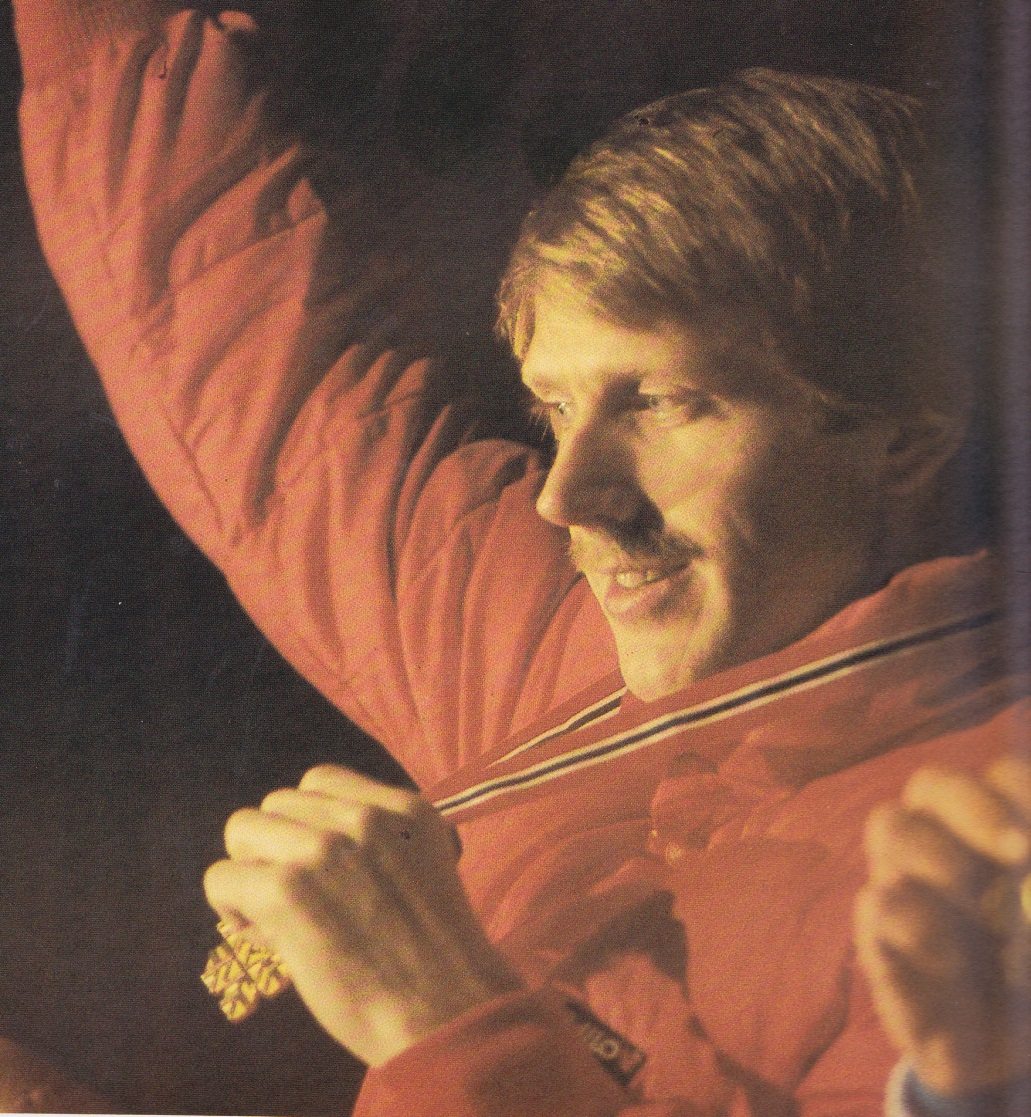                    Oddvar med 15km gullet fra Oslo i 1982. Glad og fornøyd.